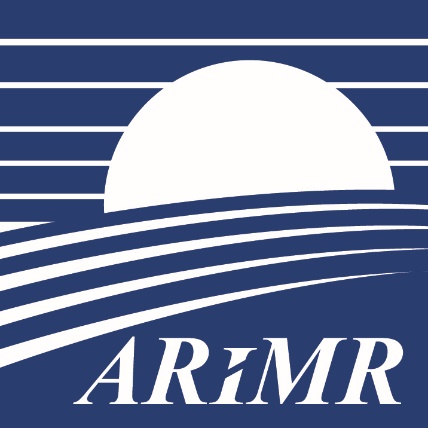 Pomoce wykorzystywane 
w województwie kujawsko-pomorskim 
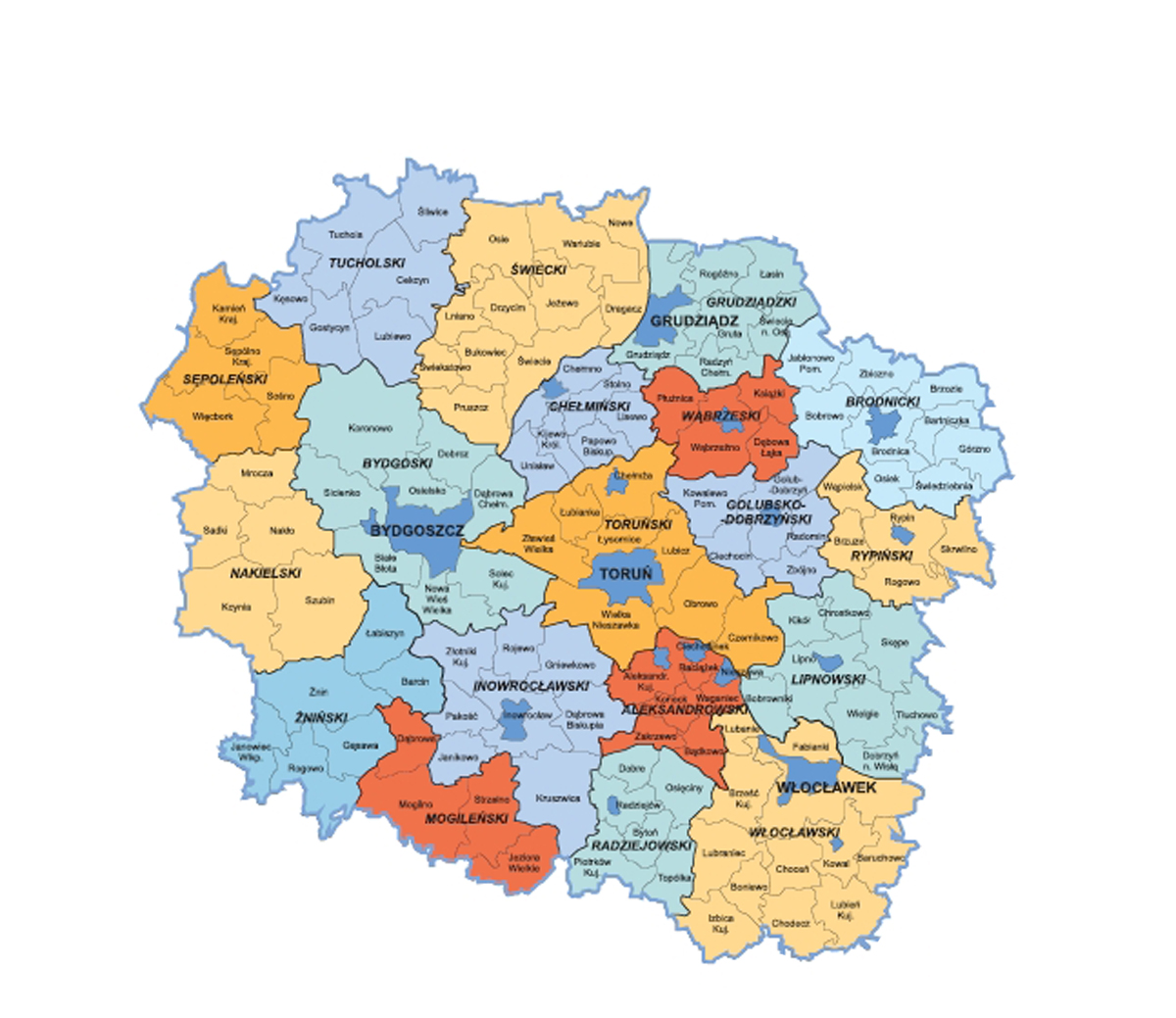 wrzesień  2023 r.Ogólna charakterystyka województwa kujawsko-pomorskiegoOgólna charakterystyka województwa kujawsko-pomorskiegoWojewództwo kujawsko-pomorskie zajmuje obszar 17 972 km2, co stanowi 5,7% powierzchni Polski i zamieszkiwane jest przez 2,1 mln osób, czyli około 5% mieszkańców kraju. W skład województwa wchodzi 19 powiatów. Kujawsko-pomorskie ma korzystne uwarunkowania dla rozwoju rolnictwa, przetwórstwa spożywczego oraz turystyki. Rolnictwo ma duże znaczenie dla gospodarki regionu. Powierzchnia gospodarstw stanowi aż 68,7% całkowitej powierzchni województwa kujawsko-pomorskiego, a powierzchnia użytków rolnych 58,6%, co daje odpowiednio pierwszą i drugą lokatę w Polsce pod tym względem. Województwo ma największy w Polsce udział w powierzchni uprawy warzyw gruntowych (18,2) i drugi, po woj. wielkopolskim, udział w powierzchni uprawy buraków cukrowych (21,5%) Należy do krajowej czołówki w chowie świń (4 miejsce w Polsce, 
z udziałem 10,8%), w tym zwłaszcza loch (2 miejsce, z udziałem 12,0%), a także bydła 
i drobiu. Województwo osiąga dobre wyniki także w produkcji mleka i jaj. Wytwarza znaczące ilości zbóż, a zwłaszcza kukurydzy na ziarno (w 2021 r. trzecie miejsce w Polsce 
z udziałem 12,9%), pszenicy (czwarte miejsce z 9,3% udziałem), jęczmienia (piąte miejsce 
z udziałem 8,5%), pszenżyta (piąte miejsce z udziałem 7,0%) oraz zbóż mało popularnych, jak amarantus, kanar, żyto stuletnie, komosa ryżowa (pierwsze miejsce z udziałem 15,2%).Średnia wielkość powierzchni użytków rolnych w gospodarstwie rolnym w regionie kujawsko-pomorskim w roku 2020 wyniosła 17,7 ha wobec średniej krajowej wynoszącej 11,1 ha.Wsparcie ARiMR na rzecz województwa kujawsko-pomorskiego, 
w ramach programów współfinansowanych przez UEW latach 2002–2023, w ramach programów współfinansowanych z UE, ARiMR udzieliła wsparcia dla województwa kujawsko-pomorskiego na kwotę 29,9 mld zł, co stanowi 7,3% środków wypłaconych dla wszystkich województw (406,9 mld zł).Tabela 1. W ramach kwoty wypłaconej dla województwa kujawsko-pomorskiego w latach 2002–2023 wydatki na poszczególne systemy i programy były następujące (w mln zł): Województwo kujawsko-pomorskie zajmuje piąte miejsce pod względem wysokości wsparcia uzyskanego z ARiMR przez poszczególne województwa (wykres 1).Wykres 1. Pomoc udzielona przez ARiMR w ramach programów współfinansowanych 
z UE w latach 2002–2022 w podziale na programy, według województw, 
w mld zł, wg danych na 31 lipca 2023 r.(ponadto 6,6 mld zł bez podziału na województwa)Wykres 2. Struktura pomocy udzielonej przez ARiMR dla województwa kujawsko-pomorskiego, w ramach programów współfinansowanych z UE, wg stanu na 
31 lipca 2023 r., w mln zł i w %PO Rybactwo i Morze 2014-2020 (58,2 mln zł), PO Ryby 2007–2013 (65,9 mln zł), Wspólna Organizacja Rynków Rybnych (0,1 mln zł)Pomoc krajowa uruchomiona w 2023 roku (wg stanu na 05.09.2023)Pszenica I - Pomoc finansowa dla producenta rolnego, który poniósł dodatkowe koszty w wyniku braku stabilizacji na rynku pszenicy, gryki lub kukurydzy spowodowanej agresją Federacji Rosyjskiej wobec Ukrainy   (Termin naboru: 13.04.2023 r. - 30.06.2023 r.)Złożone wnioski: 69 362 wniosków, w tym w woj. kujawsko-pomorskim – 6 082 wnioski (8,8% ogółu).Wydane decyzje: 65 470 decyzji na kwotę 711,9 mln zł, w tym w woj. kujawsko-pomorskim – 5 817 (8,9%) decyzji na kwotę 66,7 mln zł (9,4%).Wypłacono – 711,0 mln zł, w tym w woj. kujawsko-pomorskim – 69,4 mln zł. Pszenica II - Pomoc finansowa dla producenta rolnego, któremu zagraża utrata płynności finansowej w związku z zakłóceniami na rynku rolnym spowodowanymi agresją Federacji Rosyjskiej wobec Ukrainy (pomoc dla producentów pszenicy lub gryki) (Termin naboru: 12.06.2023 r. - 31.07.2023 r.)Złożone wnioski: 117 639 wniosków, w tym w woj. kujawsko-pomorskim – 10 621 wniosków (9,0% ogółu).Wydane decyzje: 100 489 decyzji na kwotę 1 866,6 mln zł, w tym w woj. kujawsko-pomorskim – 9 513 (9,5%) decyzji na kwotę 238,5 mln zł (12,8%).Wypłacono – 1 464,5 mln zł, w tym w woj. kujawsko-pomorskim – 224,4 mln zł. Dofinansowanie zakupu nawozów mineralnych (Termin naboru: 12.06.2023 r. - 14.07.2023 r.)Złożone wnioski: 351 226 wniosków w tym w woj. kujawsko-pomorskim – 27 861 wniosków (7,9% ogółu).Wydane decyzje: 298 805 decyzji, w tym w woj. kujawsko-pomorskim – 23 441 (7,8%) decyzji.Pomoc dla Kół Gospodyń Wiejskich (Termin naboru: 03.04.2023 r. - 30.09.2023 r.)Złożone wnioski: 12 396 wniosków na kwotę 105,0 mln zł w tym w woj. kujawsko-pomorskim – 735 wniosków (5,9% ogółu) na kwotę 6,1 mln zł.Wydane decyzje przyznające pomoc: 12 231 decyzji na kwotę 104,1 mln zł, w tym w woj. kujawsko-pomorskim – 729 (6,0%) decyzji na kwotę 6,1 mln zł.ASF – Pomoc finansowa dla producentów rolnych związana z zakazem utrzymywania 
w gospodarstwie świń lub wprowadzania do gospodarstwa świń  (Termin naboru: nabór ciągły)Złożone wnioski: 358 wniosków, w tym w woj. kujawsko-pomorskim – 151 wniosków (42,2% ogółu). Wydane decyzje przyznające pomoc: 269 decyzji na kwotę 4,0 mln zł, w tym w woj. kujawsko-pomorskim – 110 (40,9%) decyzji na kwotę 1,7 mln zł.Materiał siewny (Termin naboru 25.05.2023 r. – 10.07.2023 r.)Złożone wnioski: 62 927 wniosków, w tym w woj. kujawsko-pomorskim – 7 423 wnioski (11,8% ogółu).Materiał siewny - pomoc związana z kryzysem wojennym (Termin naboru 01.08 - 14.08.2023 r.)Złożone wnioski: 52 692 wnioski, w tym w woj. kujawsko-pomorskim – 6 944 wnioski (13,2% ogółu).Pomoc dla pszczelarzy do przezimowanych rodzin pszczelich (Termin naboru: 01.04.2023 r. - 31.05.2023 r.)Złożone wnioski: 43 622 wniosków na kwotę 77,1 mln zł, w tym w woj. kujawsko-pomorskim – 1 986 wniosków (4,6% ogółu wniosków) na kwotę 3,5 mln zł.Wydane decyzje: 43 436 decyzji na kwotę 76,9 mln zł, w tym w woj. kujawsko-pomorskim –1 983 decyzje (4,6% ogółu wniosków) na kwotę 3,5 mln zł. Zrealizowano płatności na kwotę 76,8 mln zł, w tym w woj. kujawsko-pomorskim – 3,6 mln zł.Program 2023 Locha+ Pomoc dla producentów prosiąt (Termin naboru: 28.08.2023 r. – 15.09.2023 r.)Złożone wnioski: 13 198 wniosków, w tym w woj. kujawsko-pomorskim – 2 083 wnioski (15,8% ogółu wniosków).Płatności w ramach systemów wsparcia bezpośredniegoKampania 2023 – realizowana w ramach Planu Strategicznego WPR 2023-2027Wg stanu na 31 sierpnia 2023 r. w ramach systemów wsparcia bezpośredniego w Kampanii 2023 w woj. kujawsko-pomorskim złożono 57,1 tys. wniosków (4,6% wszystkich wniosków w kraju). Wykres 3. Liczba wniosków obsługiwanych w ramach kampanii 2023 w województwie kujawsko-pomorskim w podziale na powiaty, wg stanu na 31.08.2023 r.Kampania 2022Wg stanu na 31 sierpnia 2023 r. w ramach Kampanii 2022 płatności otrzymało 1 265,4 tys. rolników na kwotę 16,85 mld zł, z tego z woj. kujawsko-pomorskiego 58,5 tys. (4,6%) na kwotę 1,31 mld zł.Wykres 4. Struktura płatności w ramach systemów wsparcia bezpośredniego dla województwa kujawsko-pomorskiego w kampanii 2022, wg stanu na 31 sierpnia 2023 r., w mln zł i w % Interwencje pszczelarskie – realizowane w ramach Planu Strategicznego WPR 2023-2027(Termin naboru: 3-24.04.2023 r.)I.6.2  – inwestycje, wspieranie modernizacji gospodarstw pasiecznychI.6.3  - wspieranie walki z warrozą produktami leczniczymi	I.6.5 - pomoc na odbudowę i poprawę wartości użytkowej pszczółZłożone wnioski: 3 029 wniosków, w tym w woj. kujawsko-pomorskim – 112 wniosków (3,7% ogółu wniosków). Zawarte umowy: 2 580 na kwotę 46,2 mln zł, w tym w woj. kujawsko-pomorskim –101 umów na kwotę 1,8 mln zł. Wsparcie kryzysowe UEPomoc dla rolników działających w sektorze zbóż i nasion oleistych, którzy ponieśli straty gospodarcze spowodowane przywozem ziarna z Ukrainy (realizowana ze środków unijnych) (Termin naboru: 01.06.2023 r. - 14.07.2023 r.)Złożone wnioski: 130 674 wnioski, w tym w woj. kujawsko-pomorskim – 9 781 wniosków (7,5% ogółu wniosków).Drób – Pomoc dla producentów działających w sektorach jaj i mięsa drobiowego, którzy ponieśli straty w produkcji drobiu w związku z wystąpieniem wysoce zjadliwej grypy ptaków w latach 2019-2021 (Termin naboru od 9 czerwca do 30 czerwca 2023 r.)Złożone wnioski: 977 wniosków, w tym w tym w woj. kujawsko-pomorskim –16 wniosków (1,6% ogółu wniosków).Pozytywnie zweryfikowano 710 wniosków, w tym w woj. kujawsko-pomorskim – 7 wniosków. Realizacja PROW 2014-2020Tabela 2. Realizacja działań PROW 2014–2020 w województwie kujawsko-pomorskim, złożone wnioski, podpisane umowy/wydane decyzje i zrealizowane płatności, narastająco, według stanu na dzień 31 lipca 2023 r.W ramach przeprowadzonych naborów według stanu na dzień 31.07.2023 r. złożono ogółem 7 950 875 wniosków o przyznanie pomocy, w tym województwie kujawsko-pomorskim 364 587 wniosków, co stanowi 5 % w stosunku do całego kraju.Zawarto 7 537 576 umów/ wydano decyzji, w tym województwie kujawsko-pomorskim 340 589, co stanowi 5% w stosunku do całego kraju.Zrealizowano płatności w kwocie 58,977 mld zł dla 1 285 532 beneficjentów, w tym  w województwie kujawsko-pomorskim 3,440 mld zł dla 61 060 różnych beneficjentów, co stanowi 6% kwoty zrealizowanych płatności w stosunku do całego kraju.Realizacja PO Rybactwo i Morze 2014–2020W ramach priorytetów Programu Operacyjnego Rybactwo i Morze 2014-2020 wdrażanych przez ARiMR (I-III i V-VI) w województwie kujawsko-pomorskim wnioskowano o pomoc w realizacji 5 działań w ramach priorytetu 1, 5 działań w ramach priorytetu 2 i 2 działania w ramach priorytetu 5. Łącznie do końca lipca 2023 r. złożono 304 wnioski (w skali kraju – 2,38%), zawarto 238 umów (2,28%) i wypłacono w ramach działań wdrażanych przez Agencję ponad 50,6 mln zł pomocy, a łącznie z działaniami wdrażanymi przez samorządy województw –58,2 mln zł. (Tabela 3).Tabela 3. Realizacja działań PO RYBY 2014-2020 (wdrażanych przez ARiMR)
w województwie kujawsko-pomorskim, według stanu na 3 września 2023 r.KPOTabela 4. Realizacja w województwie kujawsko-pomorskim, wg stanu na 03.09.2023 r.W ramach przeprowadzonych naborów złożono ogółem 64 085 wniosków o przyznanie pomocy, w tym w województwie kujawsko-pomorskim 3 607 wniosków, co stanowi 6% w stosunku do całego kraju.Zawarto 33 091 umów/ wydano decyzji, w tym w województwie kujawsko-pomorskim 1 838, co stanowi 6% w stosunku do całego kraju.Zrealizowano płatności w kwocie 131,6 mln zł, w tym  w województwie kujawsko-pomorskim 15,7 mln zł, co stanowi 11,9% kwoty zrealizowanych płatności w stosunku do całego kraju.Wyszczególnieniemln zł%Płatności w ramach systemów wsparcia bezpośredniego18 599,9762,3%PROW 2014–20203 440,211,5%PROW 2007–20134 788,316,0%PROW 2004–2006 923,23,1%SPO (Rolne + Rybne) 2004–2006456,21,5%SAPARD287,21,0%Interwencje na rynkach produktów rolnych1 233,04,2%PO Ryby 2007–201365,90,2%PO Rybactwo i Morze 2014–202058,20,2%Wspólna Organizacja Rynków Rybnych0,10,0003%Razem29 852,1100%Nazwa działania / typu operacjiZłożone wnioskiZawarte umowy / wydane decyzje (czynne)Zawarte umowy / wydane decyzje (czynne)Zrealizowane płatnościZrealizowane płatnościNazwa działania / typu operacjiliczbaliczba kwota [zł]liczba różnych beneficjentówkwota [zł]Nazwa działania / typu operacjiliczbaliczba ogółemliczba różnych beneficjentówogółemTransfer wiedzy i działalność informacyjna1043 026 794,0021 601 026,82Usługi doradcze7724 812 008,40112 725 697,08Systemy jakości 1891377 644 030,801394 615 753,98Inwestycje w środki trwałe9 9074 3731 015 080 451,573 583776 048 105,25Przywracanie potencjału produkcji rolnej 1 52289063 282 375,7668847 107 655,03Rozwój gospodarstw i działalności gospodarczej7 8925 061620 287 650,825 012540 750 810,48Podstawowe usługi i odnowa wsi na obszarach wiejskich851627566 161 966,02154328 980 321,84Inwestycje w rozwój obszarów leśnych i poprawę żywotności lasów11 6999 59941 264 653,2095041 291 553,62Tworzenie grup producentów i organizacji producentów4518738 168 895,749438 411 304,80Działanie rolno-środowiskowo-klimatyczne37 69333 650444 686 940,138 005454 130 425,47Rolnictwo ekologiczne2 6882 31052 031 306,4654352 473 427,31ONW 260 869256 352547 944 287,3244 699549 435 769,46Dobrostan zwierząt6 1275 58052 352 458,102 42852 031 278,32Współpraca742960 669 291,001924 085 665,33Zarządzanie ryzykiem5417459 042,5017459 042,50LEADER2 9411 614215 282 499,831 221181 976 548,05Wyjątkowe tymczasowe wsparcie związane z COVID-1916 78615 578139 432 537,9415 582139 470 140,86Nadzwyczajne tymczasowe wsparcie dla rolników dotkniętych wpływem rosyjskiej inwazji na Ukrainę5 2334 57497 699 800,004 57497 699 800,00Renty strukturalne3 96996 922 382,77RAZEM364 587340 5893 990 286 989,5961 0603 440 216 708,97Priorytety/Działania/PoddziałaniaLiczba złożonych wniosków o pomocLiczba zawartych umówZrealizowane płatności - kwota
(mln zł)Działanie 1.4 Ochrona i odbudowa różnorodności biologicznej411,998Działanie 1.8 Różnicowanie działalności i nowe formy dochodów430,040Działanie 1.11  Wartość dodana, jakość produktów i wykorzystywanie niechcianych połowów710,061Działanie 1.12  Porty i przystanie - Infrastruktura i budowa przystani110,115Działanie 1.13  Innowacje naukowe lub techniczne100Działanie 2.1 Innowacje w akwakulturze213,144Działanie 2.3 Inwestycje produkcyjne w akwakulturę1258714,187Działanie 2.5 Akwakultura świadcząca usługi środowiskowe 26244,893Działanie 2.6 Szkolenia w akwakulturze510,731Działanie 2.8 Środki dotyczące zdrowia publicznego43418,908Działanie 5.1 Plany produkcji i obrotu200Działanie 5.3 Środki dotyczące obrotu847816,559Razem30423850,636Nazwa działania / typu operacjiZłożone wnioskiZawarte umowy / wydane decyzje (czynne)Zawarte umowy / wydane decyzje (czynne)Zrealizowane płatnościNazwa działania / typu operacjiliczbaliczba kwota [zł]kwota [zł]Nazwa działania / typu operacjiliczbaliczba ogółemogółemDziałanie 1. Wsparcie mikro, małych i średnich przedsiębiorstw…13645152 118 150,7515 266 746,34Działanie 2. Wsparcie na wykonywanie działalności w zakresie przechowywania…6200,000,00Działanie 3. Wsparcie w zakresie przetwarzania 3282 319 172,6556 850,50Działanie 3a. Wsparcie w zakresie infrastruktury magazynowania… (silosy)1 34628511 325 021,010,00Działanie 4. Wsparcie organizacji zajmujących się redystrybucją żywności na cele społeczne 700,000,00Działanie 5. Wsparcie na wymianę pokryć dachowych…2 0241 50020 118 920,00372 920,00Działanie 7. Wsparcie na wymianę słupów nośnych impregnowanych kreozotem…000,000,00Razem3 6071 838185 881 264,4115 696 516,84